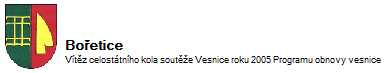 Vyúčtování dotace poskytnuté z rozpočtu obceBořetice na rok 2017Číslo smlouvy o poskytnutí dotace:I. Příjemce dotace:jméno a příjmení/ název:bydliště/ sídlo:datum narození/IČ:telefon:e-mail:Následující oddíl vyplní žadatel, který je právnickou nebo podnikající fyzickou osobou:osoba oprávněná jednat za společnost a její funkce:Plátce DPH:     ANO*     NE* 	         v případě, že ano, mám nárok na odpočet DPH u dotované akce:	          ANO*     NE*II. DotaceDoplňte dle údajů za smlouvy:Poskytnutá/schválená dotace (v Kč): …………………. Slovy: ……………………Způsob výplaty:  bezhotovostně na účet předem        bezhotovostně po vyúčtování akce		     Číslo bankovního účtu:		      V hotovosti po skončení a vyúčtování akce	 jinakPoužitá dotace (v Kč) …………			Nevyužitá část dotace (v Kč) ………………..Termíny realizace projektuTermín zahájení projektu: ………………..2017                 Termín ukončení projektu: ……………………2017Termín konání akce: ……………………2017 (vyplňte v případě konání jednodenní akce)III. Vyúčtování dotaceÚčel, na který byly finanční prostředky použity.Název akce:Vyhodnocení akce/projektu:Popište, na co sloužila poskytnutá dotace a zhodnoťte průběh podpořené akce. Max. 1000 znaků.Termín pro předložení konečného vyúčtování akce (dle údaje ze smlouvy):………………………..2017V Bořeticích dne: ……………………2017Příjemce svým podpisem stvrzuje správnost uvedených údajů v tomto vyúčtování.………………………………………………………………..podpis oprávněné osoby, jméno, příjmení a funkceIV. Seznam příloh:…..List/y seznamu uplatňovaných účetních dokladů (počet listů)Uplatňované účetní doklady (výdajové doklady a doklady o zaplacení) příloha č. 1Seznam uplatňovaných účetních dokladů							        list. 1číslo dokladuDatum vystavení dokladuÚčel vynaložených prostředkůČástka v KčCelkem:Celkem:Celkem: